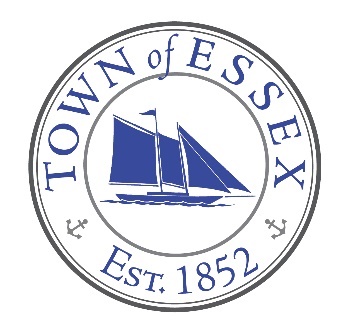 	 Economic Development Commission                                                                      www.essexct.govMary Ellen BarnesBob Day III P & Z liaisonPeter Decker	 Essex Town HallSusan Malan, Chair	29 West AvenueTom NicholsTom Pinkowish	Essex, Connecticut  06426James Vineburgh	Telephone:  860-767-4340Brian Weinstein	Fax:  860-767-8509ECONOMIC DEVELOPMENT COMMISSION Agenda –March 8, 2023CORRECTION – 29 West Ave Room A and via Zoom 4:00 p.m.Join Zoom Meeting https://us02web.zoom.us/j/85269183642?pwd=R3NEbFptd0FsNkJQU3Zq SzJER3ROUT09 Meeting ID: 852 6918 3642 Passcode: 604716 +1 646 558 8656 US (New York)Topic: Economic Development CommissionCall to orderApproval of the Minutes: https://www.essexct.gov/sites/g/files/vyhlif3116/f/minutes/edc_meeting_minutes_2_8_23.pdfReport from Carey Duques – Zoning Enforcement OfficerNew Business:  Retail updateOld Business:PoCD - https://www.essexct.gov/sites/g/files/vyhlif3116/f/u84/essexpocdfinalunformatted1215.pdfExisting PoCD priorities - attachedHarbor Management PlanRiver Road SidewalkPublic comment:VisitorsMotion to Adjourn